Адрес места БРТСМарка БРТСЦвет БРТСГосударственный регистрационный знакДата размещения уведомленияг.Московский, ул.Атласова, д.5ГАЗ 3302БелыйМ839НН9008.10.2018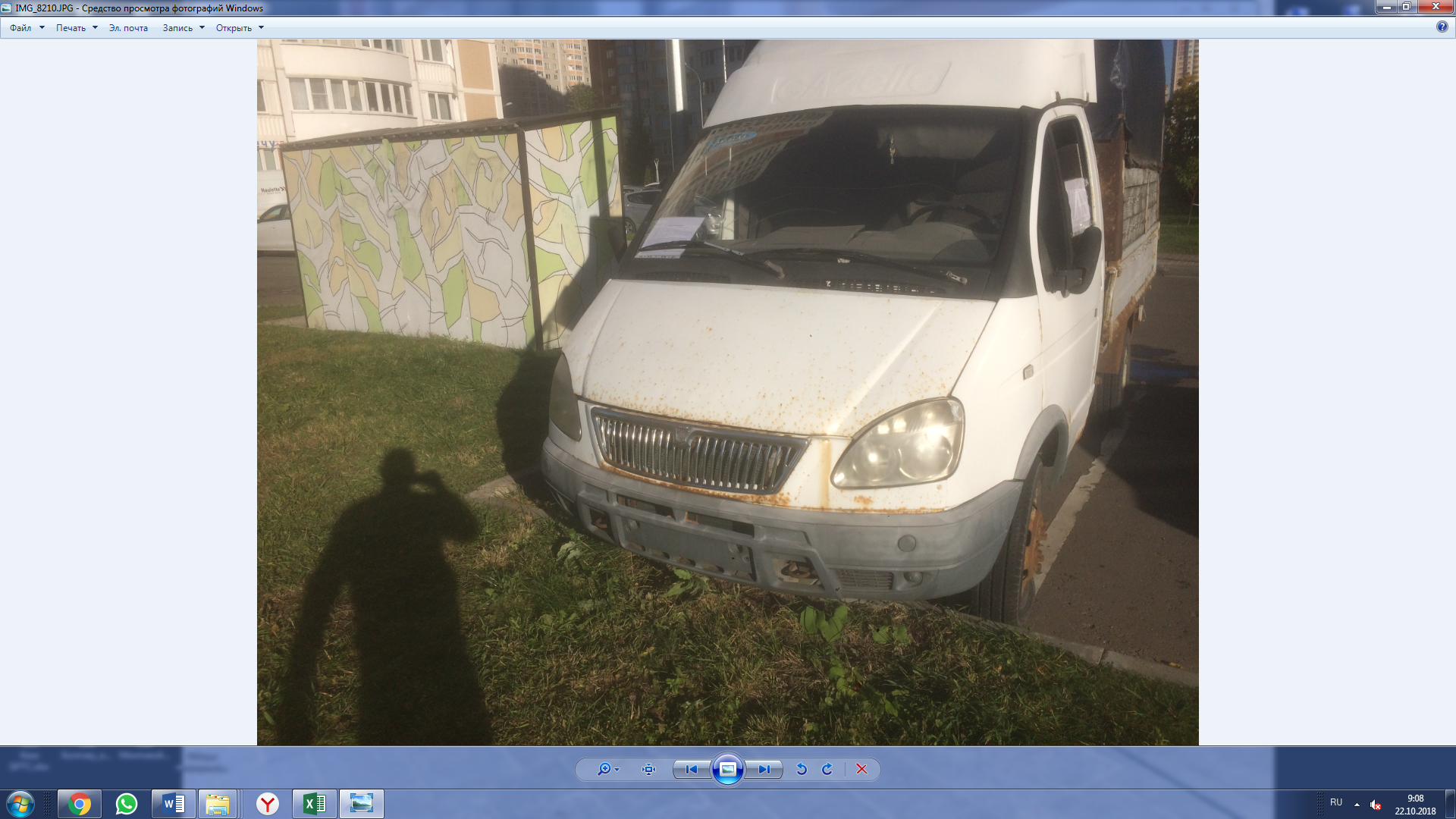 